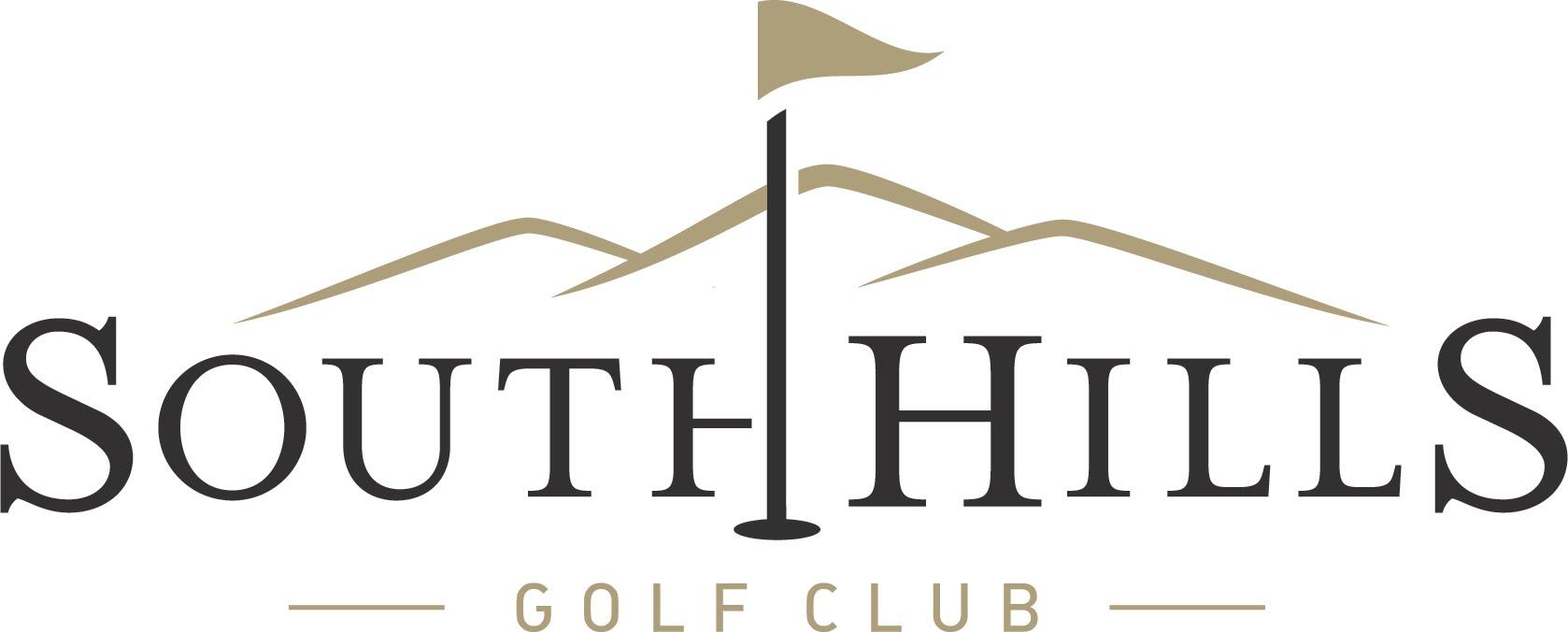 2023 Tuesday Ladies League ScheduleMarch 28: 9:30am. meeting at South Hills in proshop April 18: Low Gross/ Low NetApril 25: Low Gross/ Low NetMay 2: Blind PartnersMay 9: Low Gross/ Low NetMay 16: Orange or Pink BallMay 23: Low Gross/ Low NetMay 30: TroubleJune 6: Low Gross/ Low NetJune 13: Secret HolesJune 20: Low Gross/ Low NetJune 27: Low Gross/ Low NetJuly 4: Holiday: No league todayJuly 11: Odd HolesJuly 18: 3 Clubs and a PutterJuly 25: Guess your scoreAugust 1: Low Gross/ Low NetAugust 8: High Team Net ScoreAugust 15: Low Gross/ Low NetAugust 22: 3 on Par 3’sAugust 29: Low Gross/ Low NetSeptember 5: Team ScoreSeptember 12: Low Gross/ Low NetSeptember 19: 4 Player Team ScrambleSeptember 26: California Scramble (banquet following play)FEES$30 Joining Fee: covers end of the year banquet $19 Greens Fee: covers riding 9 holes$1 Prize Fee: Collected Weekly, goes towards weekly prizes. WEEKLY PRIZESLongest Putt MadeClosest to the PinLongest Drive LadiesLongest Drive Ladies (80+)TIMEShotgun Start at 9:00a.m for the month of April. Shotgun Start at 8:30a.m from May to September. Handicap will be determined by the proshop.Winter rules – One club length everywhere no closer to the hole, must keep in the same condition.Call the pro shop with any questions: 717-637-7500 EXT. 12023 Tuesday Ladies LeagueRegistration FormPlease return the completed registration form with payment to proshop staff. Thank you,South Hills Golf ClubName:Street Address:City, State, Zip Code:E-Mail:Phone Number: